Gilford Planning Board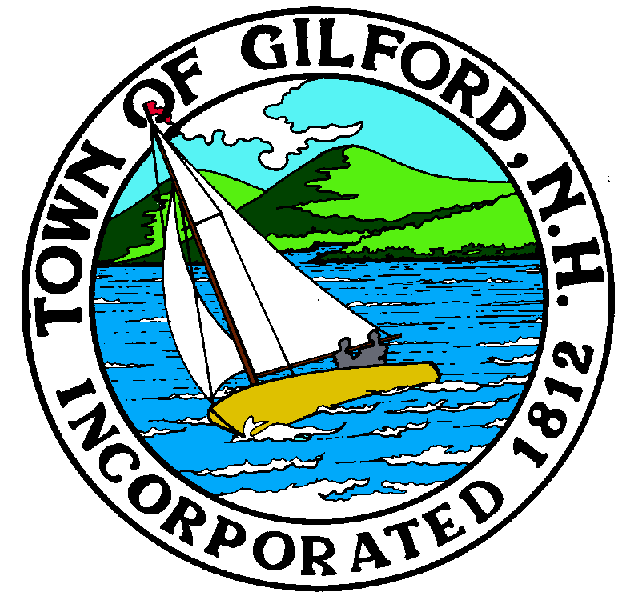 Notice of Public HearingMondayNovember 20, 2023Gilford Town HallConference Room A47 Cherry Valley RoadGilford, NH  032497:00 P.M.The Gilford Planning Board will hold a Public Hearing on Monday, November 20, 2023 at 7:00 p.m. in Conference Room A in the Gilford Town Hall, to consider the applications below.  Once an application is accepted as complete, the public hearing will follow.  Anyone interested is invited to attend.1.	Public Hearings1.1	Carol & James Gildea – Applicants are seeking Conditional Use Permit approval, pursuant to Article 22 of the Gilford Zoning Ordinance, for a Short-Term Rental with three (3) sleeping areas for up to eight (8) overnight guests at 65 Dockham Shore Road, on Tax Map & Lot #223-017.000 in the Single Family Residential (SFR) Zone.  Conditional Use Permit Plan Review.  Application #2023000593.1.2	Frank & Nancy Sullivan – Applicants are proposing to replace a 9.8’ x 47’ manufactured home having a 7.8’ x 19.9’ addition and a 12.1’ x 12.2’ deck, with a new 13’9” x 48’ manufactured home with a 10’ x 30’ addition and a 10’ x 10’ deck, at the Two Pines park at 24 Dock Road, Unit 23, on Tax Map & Lot #242-169.000 in the Resort Commercial (RC) Zone and Aquifer Protection District.  Amended Site Plan Review.  Application #2023000710.1.3	Adam R. Fogg, Atlantic Survey Co., LLC – Applicant proposes to subdivide a 3.6 acre lot into two (2) lots, one of which has an existing home and will be 2.37 acres, and the other is undeveloped and will be 1.23 acres.  The property is located at 128 Old Lake Shore Road on Tax Map & Lot #213-045.000 in the Resort Commercial (RC) Zone and Aquifer Protection District.  Subdivision Plan Review.  Application #2023000711.1.4	Brian & Lynn McKay – Applicants are seeking Conditional Use Permit approval, pursuant to Article 22 of the Gilford Zoning Ordinance, for a Short-Term Rental with three (3) sleeping areas for up to six (6) overnight guests at 31 Area Road, on Tax Map & Lot #254-026.000 in the Limited Residential (LR) Zone.  Conditional Use Permit Plan Review.  Application #2023000712.1.5	5 Sargent Place, LLC – Sam Kallmerten – Applicant is proposing to redevelop a lot that has four (4) existing manufactured housing units, two (2) existing houses, and other existing structures, with a new bank having a drive-up teller window and ATM with related parking, landscaping, lighting, and other site improvements on property located at 5 Sargent Place on Tax Map & Lot #201-012.000 in the Commercial (C) Zone and Aquifer Protection District.  Site Plan Review.  Application #2023000713.2.	Action on Above3.	Other Business 4.	Minutes5.	AdjournmentIf you have questions or wish to obtain further information, please contact the Town of Gilford Department of Planning and Land Use at (603) 527-4727 or stop by the DPLU office at the Gilford Town Hall, 47 Cherry Valley Road, Gilford, New Hampshire 03249. 